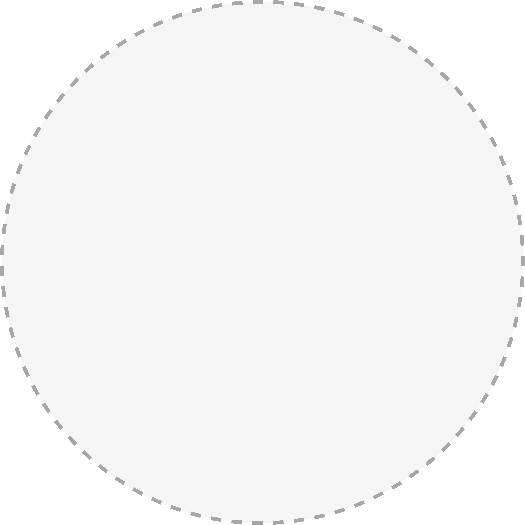 Ευρωπαϊκή εβδομάδα επαγγελματικών δεξιοτήτων 2019Η πρόοδος της τεχνολογίας και οι επιστημονικές εξελίξεις διαμορφώνουν τον τρόπο με τον οποίο ζούμε, εργαζόμαστε και ψυχαγωγούμαστε. Οι νέες τεχνολογίες απαιτούν νέες δεξιότητες και εργατικό δυναμικό που να τις διαθέτει. Η επαγγελματική εκπαίδευση και κατάρτιση (ΕΕΚ) είναι σημαντική για την κάλυψη των ελλείψεων δεξιοτήτων και παρέχει σε ανθρώπους όλων των ηλικιών τις δεξιότητες του 21ου αιώνα που χρειάζονται ώστε να επωφεληθούν από τις ευκαιρίες που προσφέρει η σύγχρονη ζωή.Η ΕΕΚ αποτελεί επίσης δοκιμασμένη μέθοδο πρόσβασης στην αγορά εργασίας, καθώς το 76% των σπουδαστών ΕΕΚ βρήκαν εργασία σύντομα μετά την αποφοίτησή τους το 2018. Η ευρωπαϊκή εβδομάδα επαγγελματικών δεξιοτήτων αποτελεί μια ετήσια πρωτοβουλία της Ευρωπαϊκής Επιτροπής με την οποία τιμά την επαγγελματική εκπαίδευση και κατάρτιση (ΕΕΚ). Η εβδομάδα επιδιώκει να δείξει ότι κάθε άνθρωπος είναι ταλαντούχος και ότι η ΕΕΚ μπορεί να προσφέρει στους ενδιαφερόμενους τις πρακτικές δεξιότητες, τις γνώσεις και τις ικανότητες που απαιτούνται για να επιτύχουν στην αγορά εργασίας και στην κοινωνία γενικότερα. Το σύνθημά μας είναι «Βρες το ταλέντο σου!» και το θέμα της φετινής διοργάνωσης είναι «ΕΕΚ για ΟΛΟΥΣ – Δεξιότητες για ολόκληρη τη ζωή». Επομένως στο άμεσο επίκεντρο θα τεθούν οι διά βίου και χωρίς αποκλεισμούς πτυχές της ΕΕΚ. Οι εκδηλώσεις που θα πραγματοποιηθούν σε ολόκληρη την Ευρώπη –σε τοπικό, περιφερειακό και εθνικό επίπεδο– θα αναδείξουν τις τεράστιες ευκαιρίες που προσφέρει η ΕΕΚ για τους νέους, τους ενηλίκους, τις εταιρείες, τους φορείς παροχής ΕΕΚ και άλλα ενδιαφερόμενα μέρη. Η τέταρτη διοργάνωση της εβδομάδας πραγματοποιείται από τις 14 έως τις 18 Οκτωβρίου 2019 στο Ελσίνκι. Ωστόσο, στα κράτη μέλη της ΕΕ, στις χώρες του ΕΟΧ και στις υποψήφιες προς ένταξη χώρες στην ΕΕ πραγματοποιούνται σχετικές εκδηλώσεις και δραστηριότητες καθ 'όλη τη διάρκεια του έτους.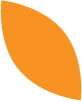  Δηλώστε συμμετοχή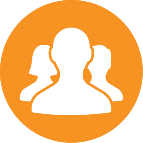 Μέσα κοινωνικής δικτύωσηςΧρησιμοποιήστε τα μέσα κοινωνικής δικτύωσης και διαδώστε τα μηνύματα της εκδήλωσής σαςΔημοσιεύστε εικόνες, βίντεο ή τις βασικές εντυπώσεις σας από την εκδήλωση χρησιμοποιώντας τα hashtag #EUVocationalSkills και #DiscoverYourTalentΑκολουθήστε μας και αλληλεπιδράστε με περιεχόμενο στα κανάλια κοινωνικής δικτύωσης της ευρωπαϊκής εβδομάδας επαγγελματικών δεξιοτήτων: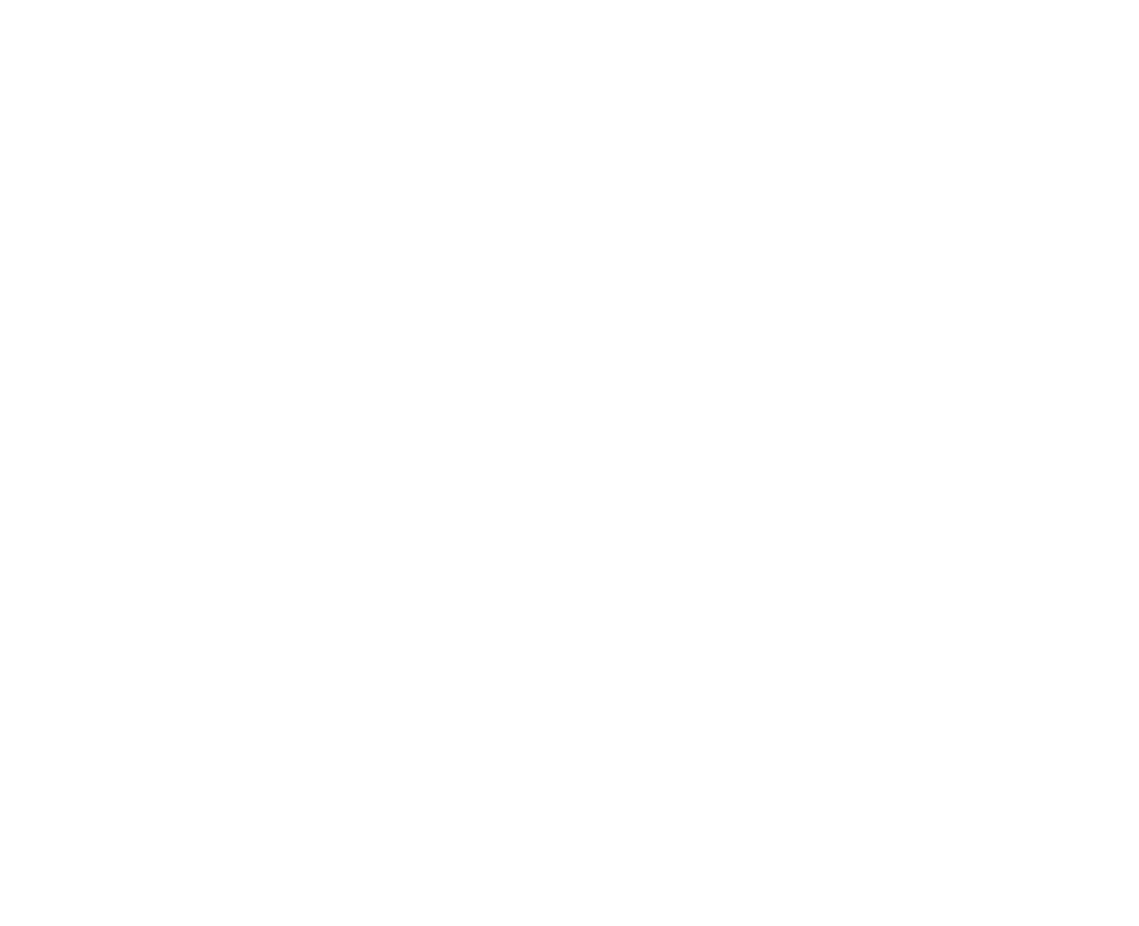 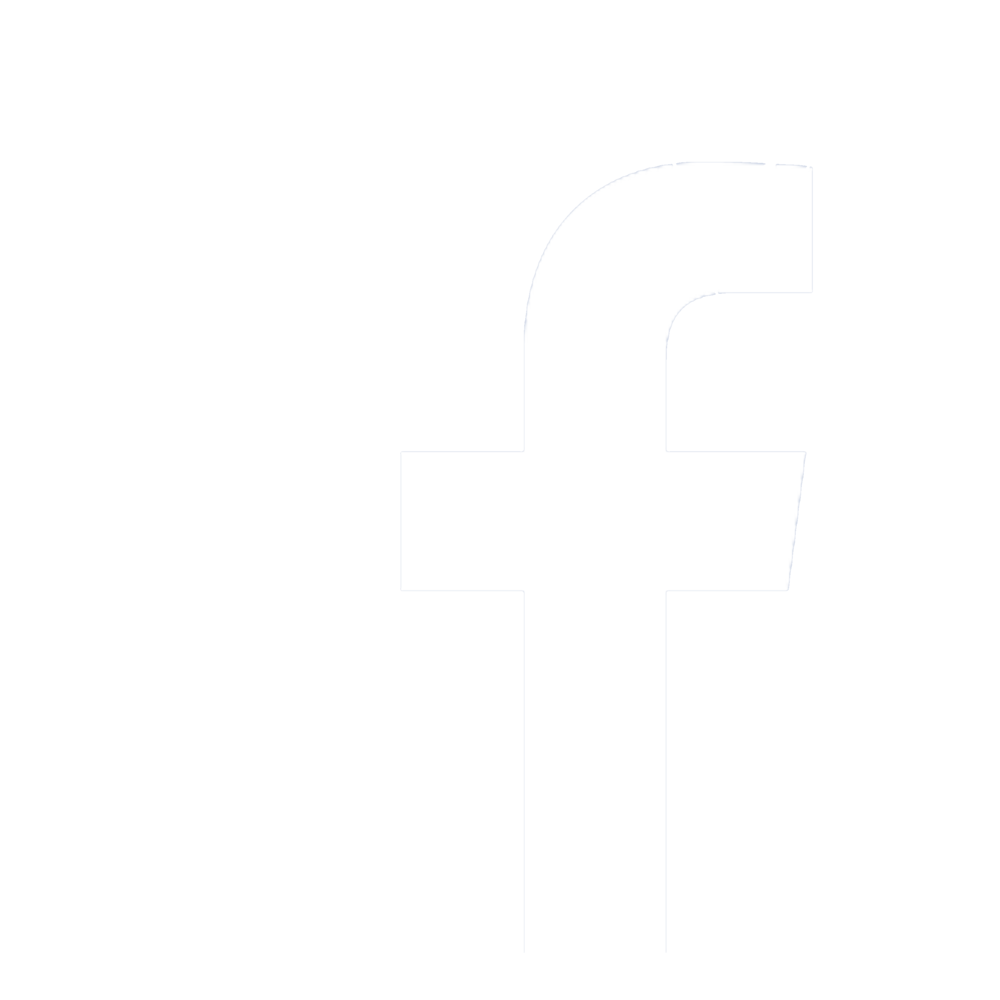 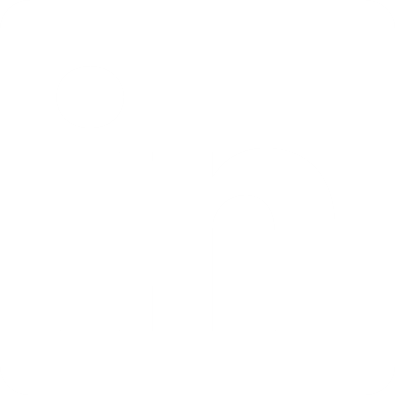 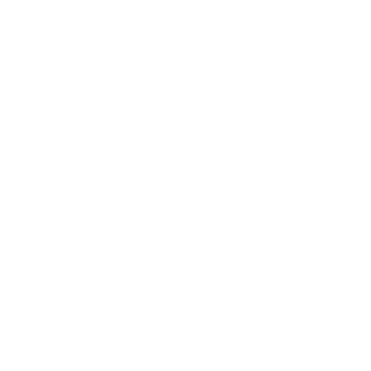 Πραγματοποιήστε ζωντανές μεταδόσεις από τις εκδηλώσεις χρησιμοποιώντας το Snapchat, το Facebook Live ή τα Instagram stories. Μοιραστείτε την ιστορία σαςΣτην Ευρωπαϊκή Επιτροπή θα θέλαμε να ακούσουμε τις εμπειρίες σας που έχουν σχέση με την ΕΕΚ, ούτως ώστε να είμαστε σε θέση να δημιουργήσουμε μια βιβλιοθήκη ιστοριών που θα αποτελέσουν πηγή έμπνευσης και για άλλους. Μπορεί να είναι είτε η δική σας εμπειρία στο πλαίσιο της ΕΕΚ είτε η εμπειρία σας στο πλαίσιο της εκδήλωσης/ δραστηριότητας. Μπορείτε να μοιραστείτε την ιστορία σας συμπληρώνοντας τη φόρμα που βρίσκεται εδώ. https://ec.europa.eu/social/vocational-skills-week/share-your-story_elΘα επιλεχθούν διάφορες ιστορίες, οι οποίες θα προαχθούν μέσω των καναλιών της ΕΕ. Γιατί να επιλέξουμε την ΕΕΚ;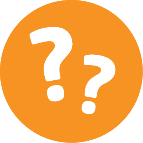 Ανακαλύψτε τις δυνατότητές σας.Επιτρέψτε στην επαγγελματική εκπαίδευση και κατάρτιση να σας βοηθήσει να βρείτε τα μοναδικά σας ταλέντα! Η ΕΕΚ προσφέρει ευρύτατο φάσμα ευκαιριών και οφελών και μπορεί συχνά να διανοίξει νέες, απροσδόκητες προοπτικές για το μέλλον.Εξαιρετικά χρήσιμα επαγγελματικά προσόντα.Η επαγγελματική εκπαίδευση και κατάρτιση βοηθά τους εκπαιδευόμενους να εξασφαλίσουν ανταγωνιστικό πλεονέκτημα με την απόκτηση επαγγελματικών προσόντων που είναι εξαιρετικά χρήσιμα για τους εργοδότες και αναγνωρίζονται σε όλους τους κλάδους, και τα οποία βελτιώνουν την απασχολησιμότητά τους και οδηγούν σε θέσεις εργασίας υψηλής ποιότητας.Ευκαιρίες για ενήλικες εκπαιδευόμενους.Υπάρχουν άφθονες ευκαιρίες που μπορούν να βοηθήσουν τους ενήλικες εκπαιδευόμενους να ακολουθήσουν μια ενδιαφέρουσα και απαιτητική επαγγελματική σταδιοδρομία. Η διά βίου μάθηση συμβάλλει στην αύξηση της απασχολησιμότητάς σας, στην ανάπτυξη των προσωπικών σας δεξιοτήτων και στην ενίσχυση των κοινωνικών σας ευκαιριών.Δεξιότητες που μπορείτε να ΧΡΗΣΙΜΟΠΟΙΗΣΕΤΕ!Οι ευκαιρίες ΕΕΚ ανταποκρίνονται στις ανάγκες της αγοράς εργασίας - μπορούν να είναι στοχευμένες για την κάλυψη των ελλείψεων δεξιοτήτων και την αντιμετώπιση της συμφόρησης. Οι πραγματικές ελλείψεις δεξιοτήτων στην ΕΕ επηρεάζουν επί του παρόντος τους τομείς της υγείας και της κοινωνικής πρόνοιας, των ΤΠΕ και της προηγμένης παραγωγής. Με την παροχή στους υποψηφίους δεξιοτήτων σε αυτούς τους τομείς αυξάνεται η απασχολησιμότητά τους, ενώ ταυτόχρονα προωθείται η ευρύτερη οικονομική ανάπτυξη. Να είστε λοιπόν σίγουροι ότι οι δεξιότητες που αποκτάτε κατά τη διάρκεια της ΕΕΚ θα σας φανούν εξαιρετικά χρήσιμες, τόσο σε προσωπικό όσο και σε επαγγελματικό επίπεδο. Επικοινωνία: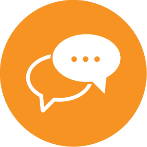 Ιστότοπος: [www.eventwebsite.com]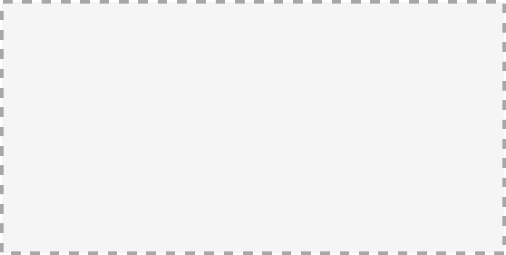 e-mail: [info@eventemail.eu]Τηλέφωνο: [00353 00 000 00]Twitter: [@eventtwitter #eventhashtag]Facebook: [@eventfacebook]Επικοινωνία με την ομάδα της εκστρατείας της ευρωπαϊκής εβδομάδας επαγγελματικών δεξιοτήτων:Ιστότοπος: https://ec.europa.eu/social/vocational-skills-week/Email: info@vocationalskillsweek.euΤηλέφωνο: +44 (0)207 444 4264 Twitter: @EU_social, @EuropeanYouthEU, #EUVocationalSkills, #DiscoverYourTalentFacebook: @socialeurope, @EuropeanYouthEU